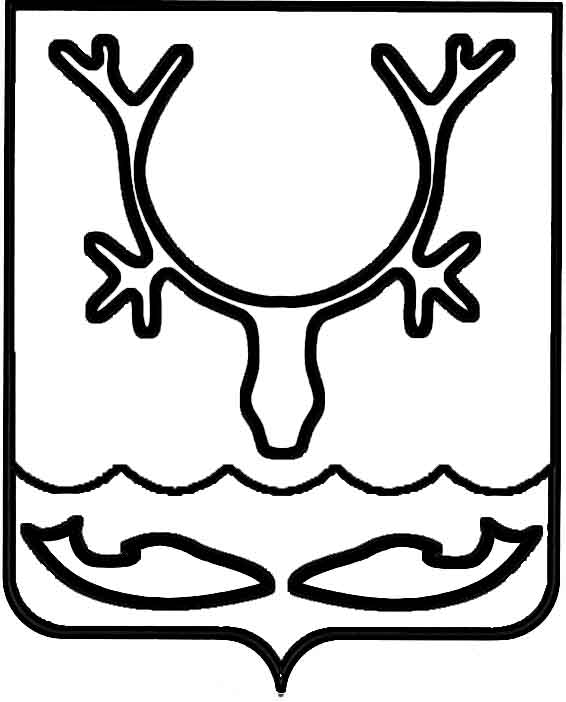 Администрация МО "Городской округ "Город Нарьян-Мар"ПОСТАНОВЛЕНИЕот “____” __________________ № ____________		г. Нарьян-МарВ соответствии со статьей 78.1. Бюджетного кодекса Российской Федерации, Федеральным законом от 06.10.2003 № 131-ФЗ "Об общих принципах организации местного самоуправления в Российской Федерации", законом Ненецкого автономного округа от 27.02.2009 № 13-оз "О дополнительных мерах социальной поддержки отдельных категорий граждан и порядке наделения органов местного самоуправления отдельными государственными полномочиями Ненецкого автономного округа по предоставлению дополнительных мер социальной поддержки", руководствуясь Положением о порядке и условиях предоставления социальной поддержки в виде бесплатного изготовления и установки надгробных памятников на могилах участников Великой Отечественной войны, утвержденным постановлением Администрации Ненецкого автономного округа от 11.08.2014           № 303-п, Администрация МО "Городской округ "Город Нарьян-Мар":П О С Т А Н О В Л Я Е Т:1.	Утвердить Порядок предоставления и использования субсидии                   на изготовление и установку надгробных памятников на могилах участников Великой Отечественной войны (Приложение).2.	Настоящее постановление вступает в силу со дня его принятия, подлежит официальному опубликованию.ПриложениеУТВЕРЖДЕНОпостановлением Администрации МО"Городской округ "Город Нарьян-Мар"от 06.11.2014 № 2721ПОРЯДОКПРЕДОСТАВЛЕНИЯ И ИСПОЛЬЗОВАНИЯ СУБСИДИИ НА ИЗГОТОВЛЕНИЕ     И УСТАНОВКУ НАДГРОБНЫХ ПАМЯТНИКОВ НА МОГИЛАХ УЧАСТНИКОВ ВЕЛИКОЙ ОТЕЧЕСТВЕННОЙ ВОЙНЫ1. Общие положения1.1.	Настоящий Порядок предоставления и использования субсидии            на изготовление и установку надгробных памятников на могилах участников Великой Отечественной войны (далее – Порядок) разработан в соответствии             с Бюджетным кодексом Российской Федерации, законом Ненецкого автономного округа от 27.02.2009 № 13-оз "О дополнительных мерах социальной поддержки отдельных категорий граждан и порядке наделения органов местного самоуправления отдельными государственными полномочиями Ненецкого автономного округа по предоставлению дополнительных мер социальной поддержки", Положением о порядке и условиях предоставления социальной поддержки в виде бесплатного изготовления и установки надгробных памятников на могилах участников Великой Отечественной войны, утвержденным постановлением Администрации Ненецкого автономного округа от 11.08.2014         № 303-п, и определяет цели, условия, порядок предоставления и использования субсидии, порядок возврата субсидии в случае нарушения условий, установленных при их предоставлении, порядок возврата в текущем финансовом году получателем субсидий остатков субсидии, не использованных в отчетном финансовом году, порядок контроля за целевым использованием бюджетных средств.1.2.	Субсидия предоставляется бюджетным учреждениям, функции                 и полномочия учредителя которых осуществляет Управление строительства, ЖКХ и градостроительной деятельности Администрации МО "Городской округ "Город Нарьян-Мар" (далее - получатели субсидии) на безвозмездной и безвозвратной основе и носят целевой характер.1.3.	Субсидия предоставляется в целях возмещения расходов, связанных          с предоставлением социальной поддержки в виде бесплатного изготовления              и установки надгробных памятников на могилах участников Великой Отечественной войны членам семьи участников Великой Отечественной войны, умерших (погибших) в период с 1 мая 1945 года по 12 июня 1990 года и захороненных на территории МО "Городской округ "Город Нарьян-Мар" (далее - субсидии).1.4.	Реализацию мероприятий, связанных с предоставлением социальной поддержки в виде бесплатного изготовления и установки надгробных памятников на могилах участников Великой Отечественной войны членам семьи участников Великой Отечественной войны, умерших (погибших) в период с 1 мая 1945 года      по 12 июня 1990 года и захороненных на территории МО "Городской округ "Город Нарьян-Мар", осуществляет Администрация МО "Городской округ "Город        Нарьян-Мар" в лице структурных подразделений: Управления строительства, ЖКХ и градостроительной деятельности Администрации МО "Городской округ "Город Нарьян-Мар" и отдела организационной работы и общественных связей Администрации МО "Городской округ "Город Нарьян-Мар".1.5.	Заявление о предоставлении социальной поддержки (далее - заявление) по форме согласно приложению № 1 к настоящему Положению представляется           в Администрацию МО "Городской округ "Город Нарьян-Мар" (далее – Администрация). Заявителем (гражданином) является супруг (супруга), дети, братья, сестры, внуки умершего (погибшего) участника Великой Отечественной войны. По выбору гражданина (заявителя) заявление представляется им                        в Администрацию на бумажном носителе посредством личного обращения или путем направления по почте.1.6.	Днем обращения гражданина (заявителя) за социальной поддержкой считается день приема Администрацией заявления с прилагаемыми документами.При направлении заявления с прилагаемыми документами по почте днем обращения за социальной поддержкой считается дата, указанная на почтовом штемпеле организации федеральной почтовой связи по месту отправления данного заявления.Отдел организационной работы и общественных связей Администрации является ответственным за прием, регистрацию, хранение и учет заявлений                  и документов граждан (заявителей), обратившихся в Администрацию за оказанием мер социальной поддержки в виде бесплатного изготовления и установки надгробных памятников на могилах участников Великой Отечественной войны, захороненных на территории МО "Городской округ "Город Нарьян-Мар". 1.7.	К заявлению гражданин (заявитель) прилагает следующие документы:	-	копию паспорта гражданина Российской Федерации;	-	копии документов, подтверждающих родственные отношения с умершим (погибшим) участником Великой Отечественной войны;	-	копию документа, подтверждающего статус умершего (погибшего) участника Великой Отечественной войны;	-	копию свидетельства о смерти (иного документа, подтверждающего смерть (гибель) участника Великой Отечественной войны.1.8.	Копии представленных гражданином (заявителем) документов должны быть удостоверены нотариусом или другим должностным лицом, имеющим право совершать нотариальные действия, либо представлены с предъявлением подлинников. Копии документов, представленные с предъявлением подлинника, заверяются специалистом отдела организационной работы и общественных связей, осуществляющим прием документов.1.9.	Отдел организационной работы и общественных связей Администрации в течение 10 календарных дней со дня поступления заявления с прилагаемыми документами подготавливает проект муниципального правового акта                          о предоставлении социальной поддержки либо об отказе в предоставлении социальной поддержки.В течение 5 календарных дней со дня издания муниципального правового акта о предоставлении социальной поддержки либо об отказе в ее предоставлении отдел организационной работы и общественных связей Администрации направляет гражданину (заявителю) уведомление об этом.1.10.	Отдел организационной работы и общественных связей Администрации в течение 5 календарных дней со дня издания муниципального правового акта о предоставлении социальной поддержки направляет в адрес получателя субсидии копию муниципального правового акта, копии заявлений граждан с приложением документов, указанных в п. 1.7. настоящего Порядка,         со сформированным техническим заданием. 2. Условия и порядок предоставления субсидии2.1.	Субсидия предоставляется в соответствии с соглашением, заключенным Управлением строительства, ЖКХ и градостроительной деятельности Администрации МО "Городской округ "Город Нарьян-Мар" (далее - Главный распорядитель) и получателем субсидии, в размере, не превышающем предельного объема бюджетных ассигнований, утвержденных в бюджете МО "Городской округ "Город Нарьян-Мар" (далее - городской бюджет) на соответствующий финансовый год на цели, указанные в п.1.3. настоящего Порядка, при условии соблюдения получателем субсидии требований, установленных настоящим Порядком.Соглашение о предоставлении субсидии должно содержать права                     и обязанности сторон, предельные объемы субсидии, условия и порядок перечисления денежных средств, предоставления отчетности, ответственность сторон, возврат средств субсидии в случае использования субсидии не по целевому назначению и неиспользованной субсидии в установленном порядке.2.2.	Выполнение работ по изготовлению и установке надгробных  памятников на могилах участников Великой Отечественной войны осуществляется в соответствии с Федеральным законом от 05.04.2013 № 44-ФЗ "О контрактной системе в сфере закупок товаров, работ, услуг для обеспечения государственных        и муниципальных нужд".2.3.	Получатели субсидии согласовывают с гражданином (заявителем) данные для выполнения граверных работ на надгробном памятнике (персональные данные участника ВОВ).  2.4.	Для заключения соглашения получатели субсидии предоставляют Главному распорядителю следующие документы:	-	заявку на предоставление субсидии с указанием реквизитов счета, открытого в кредитной организации в установленном порядке согласно приложению № 2 к настоящему Порядку;	-	проект технического задания на выполнение мероприятий;	-	обоснование размера субсидии.Главный распорядитель в течение 5 рабочих дней осуществляет проверку документов, при отсутствии замечаний готовит проект соглашения и направляет его на согласование в правовое управление Администрации МО "Городской округ "Город Нарьян-Мар" (далее - правовое управление). В течение 3 рабочих дней правовое управление рассматривает проект соглашения и возвращает Главному распорядителю.2.5.	Главный распорядитель в соответствии с графиком платежей, предусмотренных соглашением о предоставлении субсидии, перечисляет средства на счет получателя субсидии. Получатель субсидии направляет поступившие средства на финансирование мероприятий в соответствии с Соглашением.2.6.	Получатели субсидии ежеквартально в срок до 5-го числа месяца, предшествующего кварталу, предоставляют Главному распорядителю расчет потребности в финансовых средствах на осуществление работ по изготовлению           и установке памятников на могилах участников Великой Отечественной войны. 2.7.	Получатели субсидии ежеквартально в срок до 2-го числа месяца, следующего за отчетным кварталом; за год – в первый рабочий день года, следующего за отчетным финансовым годом, предоставляют Главному распорядителю:	-	отчет об использовании субсидии согласно приложению № 3 к настоящему порядку с приложением копий актов приема-передачи выполненных работ             по изготовлению и установке надгробных памятников на могилах участников Великой Отечественной войны, подписанный Получателем субсидии                         и гражданином (заявителем) согласно приложению № 4 к настоящему Порядку;	-	пояснительную записку о причинах неосвоения мероприятий, финансируемых из окружного бюджета.3. Порядок возврата субсидии.3.1.	Получатель субсидии обязуется обеспечить в случаях, предусмотренных бюджетным законодательством Российской Федерации, возврат неиспользованной субсидии в установленном порядке.3.2.	В случае нарушения целевого использования выделенной субсидии, условий их предоставления сумма субсидии подлежит возврату.Для целей возврата субсидии Главный распорядитель в письменном виде направляет получателю субсидии уведомление с указанием суммы возврата денежных средств.Возврат субсидии в размере, указанном в уведомлении, в городской бюджет осуществляется в течение десяти календарных дней со дня получения уведомления.При невозврате субсидии Главный распорядитель передает документы            в правовое управление для принятия мер по взысканию, подлежащих возврату субсидии, в судебном порядке.3.3.	Главный распорядитель возвращает не использованные в течение финансового года суммы субсидии, переданные из окружного бюджета бюджету МО "Городской округ "Город Нарьян-Мар", на лицевой счет Управления труда        и социальной защиты населения Ненецкого автономного округа до конца текущего финансового года. 4. Контроль целевого использования субсидии. Ответственность4.1.	Получатели субсидии несут ответственность за:	-	организацию выполнения работ по изготовлению и установке надгробных памятников на могилах участников Великой Отечественной войны и их выполнение;	-	осуществление контроля по соблюдению сроков выполнения подрядчиком работ по изготовлению памятников и их установке;	-	непредставление, несвоевременное предоставление информации, предусмотренной в пункте 2.6. настоящего Порядка, а также за достоверность предоставляемой информации;	-	нецелевое использование средств субсидии, в соответствии                              с законодательством.4.2.	Контроль целевого использования бюджетных средств осуществляют органы финансового контроля, Главный распорядитель обеспечивает целевой характер использования бюджетных средств в соответствии со ст. 158 БК РФ. 4.3.	Предоставление субсидии прекращается в случае:	-	нецелевого использования бюджетных средств;	-	ликвидации получателя субсидии. 	-	досрочного расторжения соглашения с получателем субсидии                          в соответствии с законодательством.  4.4.	Получатель субсидии обязан предоставлять запрашиваемые документы и сведения при осуществлении контроля и проведении проверок на предмет целевого использования субсидии.Приложение № 1к Порядку предоставления субсидий на изготовление и установку надгробных памятников на могилах участников Великой Отечественной войныЗАЯВЛЕНИЕо предоставлении социальной поддержки в видебесплатного изготовления и установки надгробных памятников на могилах участников Великой Отечественной войны	В соответствии с законом Ненецкого автономного округа от 27.02.2009 № 13-оз "О дополнительных мерах социальной поддержки отдельных категорий граждан и порядке наделения органов местного самоуправления отдельными государственными полномочиями Ненецкого автономного округа                              по предоставлению дополнительных мер социальной поддержки" прошу предоставить социальную поддержку в виде бесплатного изготовления и установки надгробного памятника на могиле участника Великой Отечественной войны _______________________________________________________________________.(фамилия, имя, отчество)	К заявлению прилагаются:«__»__________ 20__ г.         ___________________   _____________________                                                                             (подпись заявителя)               (расшифровка подписи)Примечание:Выражаю свое согласие (далее - согласие) на обработку своих персональных данных (сбор, систематизацию, накопление, хранение, уточнение, использование, распространение (передачу определенному кругу лиц), блокирование, уничтожение) как с использованием средств автоматизации, таки без использования таких средств в целях предоставления мер социальной поддержки и с целью статистических исследований. Перечень персональных данных, на обработку которых дается согласие, включает в себя любую информацию, представляемую в заявлении и других представляемых в уполномоченный орган документах в указанных выше целях. Согласие действует в течение всего срока предоставления мер социальной поддержки, а также в течение трех лет с даты прекращения обязательств сторон. Заявитель может отозвать настоящее согласие путем направления письменного заявления в уполномоченный орган, в этом случае уполномоченный орган прекращает обработку персональных данных, а персональные данные подлежат уничтожению не позднее чем через 3 года с даты прекращения мер социальной поддержки. Заявитель соглашается с тем, что указанные выше персональные данные являются необходимыми для заявленной цели обработки.«___»__________ 20__ г.      ___________________   _______________________                                                                           (подпись заявителя)                  (расшифровка подписи)____________Приложение № 2к Порядку предоставления субсидий на изготовление и установку надгробных памятников на могилах участников Великой Отечественной войныЗаявкана предоставление субсидии на осуществление работ по изготовлению и установке надгробных памятников на могилах участников Великой Отечественной войны на ____ год__________________________________________________(главный распорядитель средств городского бюджета)__________________________________________________(получатель субсидии)Основание: Соглашение о предоставление субсидии от __________ № _____Руководитель _______________ ___________________________                                  (подпись)                          (расшифровка подписи)Исполнитель  _______________ ___________________________                                            (подпись)                          (расшифровка подписи)МППриложение № 4к Порядку предоставления субсидий на изготовление и установку надгробных памятников на могилах участников Великой Отечественной войныАкт приема-передачивыполненных работ по изготовлению иустановке надгробных памятников на могилахучастников Великой Отечественной войныг. __________________                                                              "__" ______________ 20__ г.__________________________________________________________________ в лице(наименование бюджетного учреждения)___________________________________________________________________________,(должность, Ф.И.О. уполномоченного лица)действующ___ на основании __________________________________________________,(правоустанавливающий документ)именуем__ в дальнейшем "Учреждение", с одной стороны, и __________________________________________________________________________________________________(Ф.И.О. гражданина (заявителя))паспорт: серия ____ № _______________ выдан __________________________ "______" ________________ __________ года, именуем__ в дальнейшем "Гражданин", с другой стороны, составили настоящий Акт о нижеследующем.     1. Учреждение выполнило работы по изготовлению и установке надгробного памятника на могиле участника Великой Отечественной войны:_________________________________________________________________________________________________________________________________________________________________________________________________________________________________в соответствии с согласованной спецификацией и техническим заданием, данными для выполнения граверных работ на надгробном памятнике от "__" ____________ 20____ г. и передал результат выполнения работ Гражданину.     2. Гражданин принял выполненные работы  по изготовлению и установке надгробного памятника на могиле участника Великой Отечественной войны:___________________________________________________________________________________________________________________________________________________________________________________________________________________________     3. Качество выполненных  работ соответствует  требованиям Гражданина.Претензий к качеству у Заказчика к Подрядчику не имеется.    4. Настоящий Акт составлен  в двух экземплярах,  имеющих  одинаковую юридическую силу, - по одному для каждой из сторон.     5. Адреса и реквизиты сторон:          Учреждение                                    Гражданин______________________________             ____________________________________________________________             ____________________________________________________________             ____________________________________________________________             ____________________________________________________________             ______________________________0611.20142721Об утверждении порядка предоставления         и использования субсидии на изготовление      и установку надгробных памятников                 на могилах участников Великой Отечественной войны Глава МО "Городской округ "Город Нарьян-Мар" Т.В.ФедороваГлаве Администрации МО "Городской округ "Город Нарьян-Мар"от _____________________________(фамилия, имя, отчество заявителя)домашний адрес: ___________________________________________________телефон __________________________Наименование мероприятия (объекты) Сумма, руб.  Примечание 